English for First Year Students (Сивак О.Б., Ковальчук І.С.)To-do list (список завдань):P. 39-41 ex. 2, 3, 4, 5, 6 P. 41 ex. 7 – Read and translate the text. Put 6 questions to the text.P. 42 ex. 8P. 43 ex. 9 – Read and translate the text. P. 44 ex. 10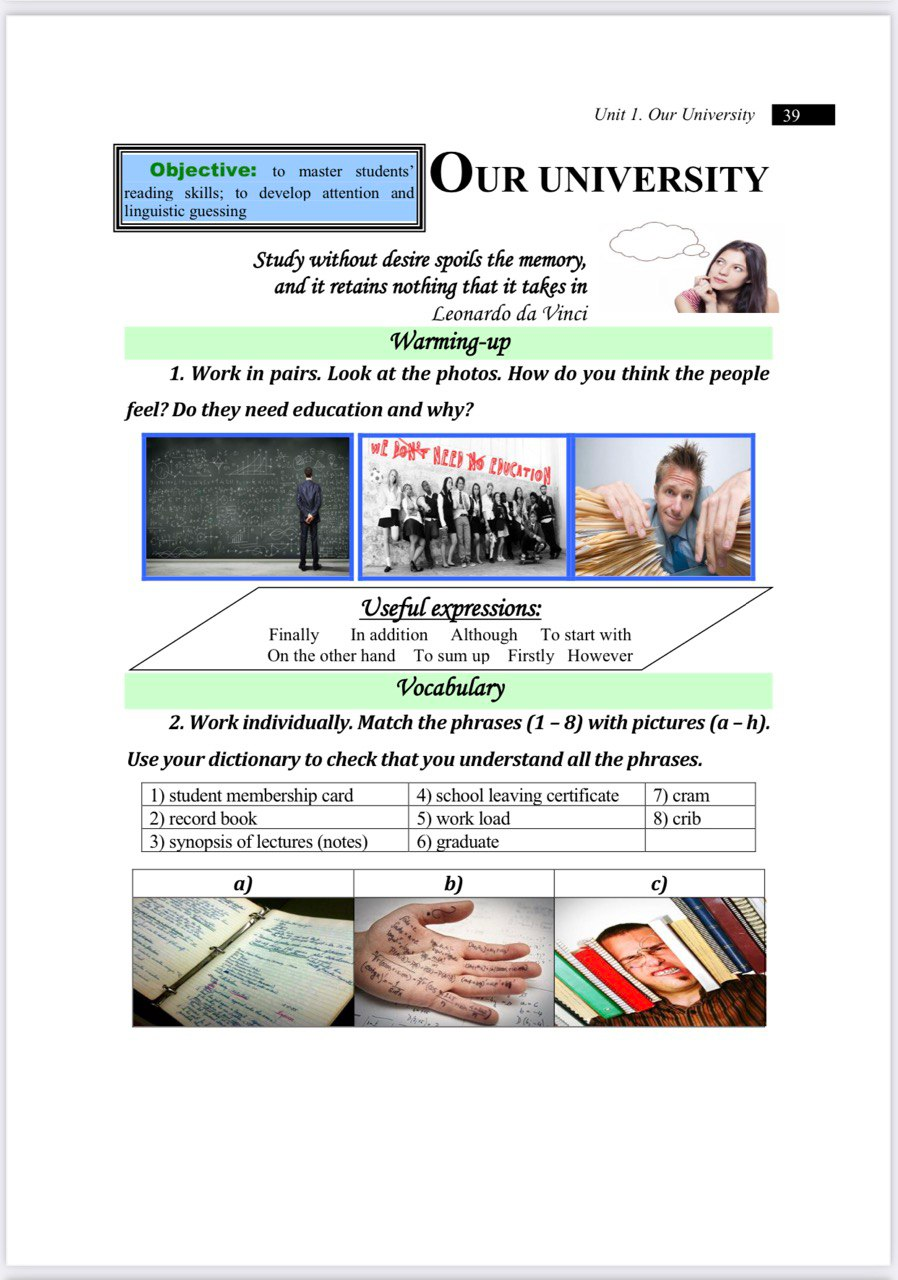 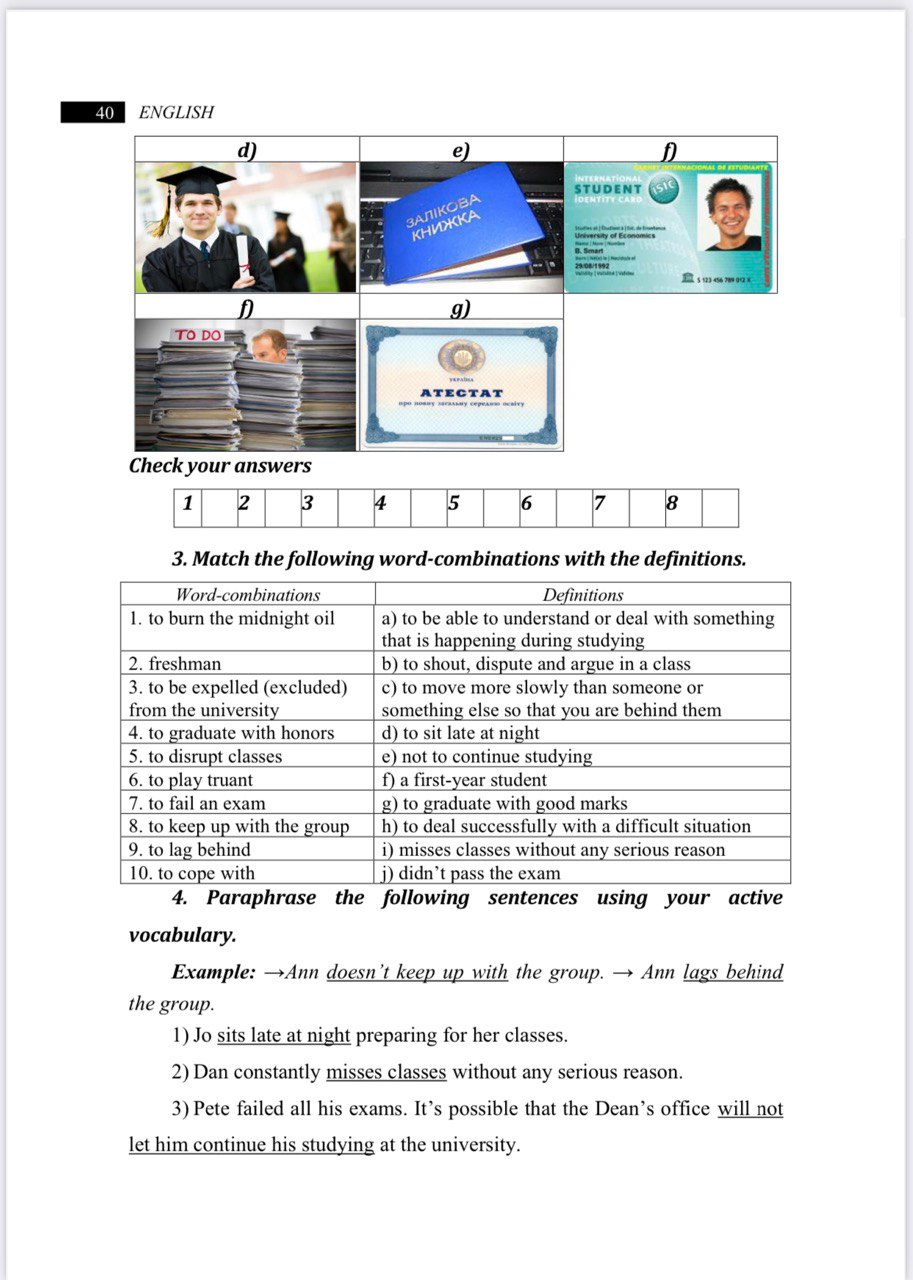 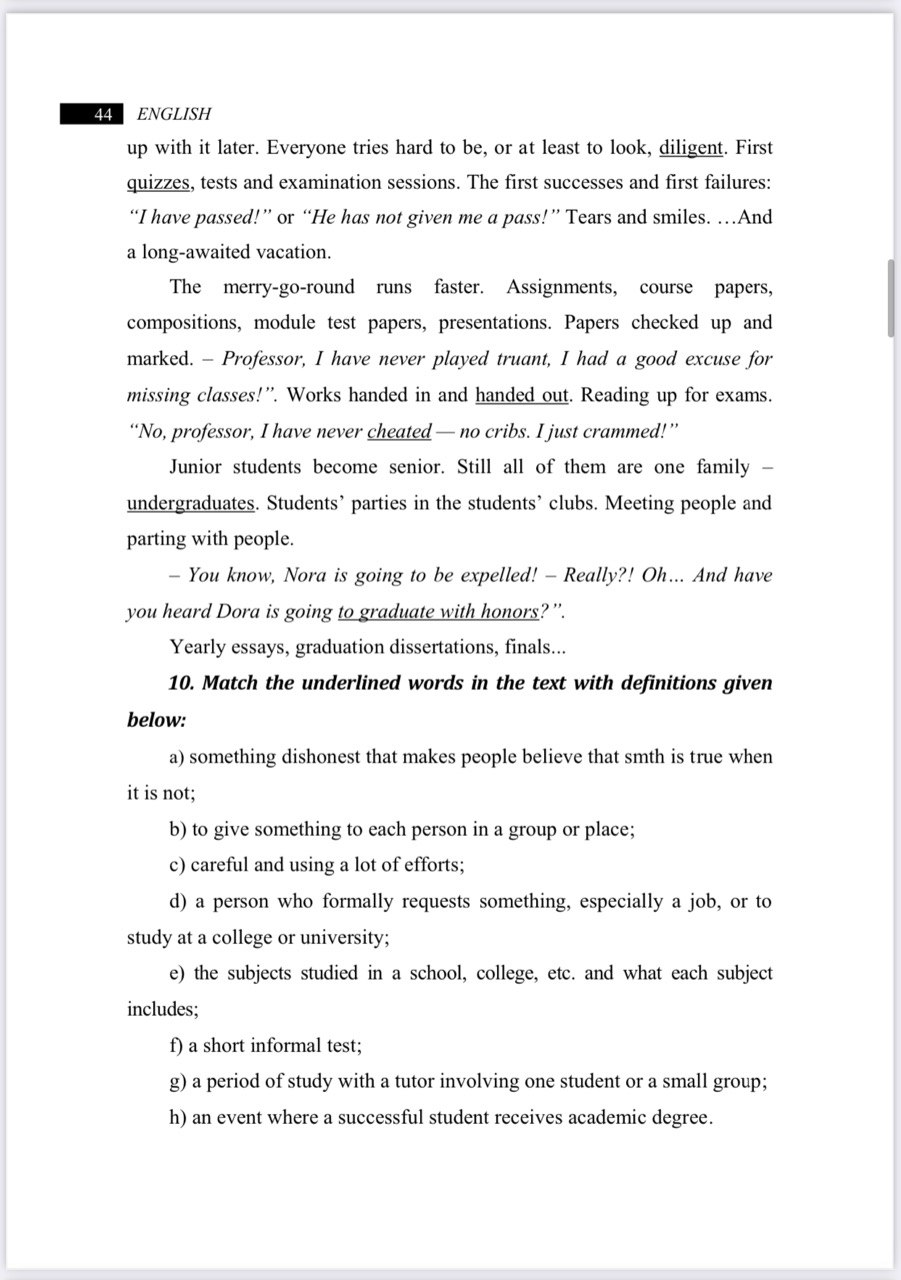 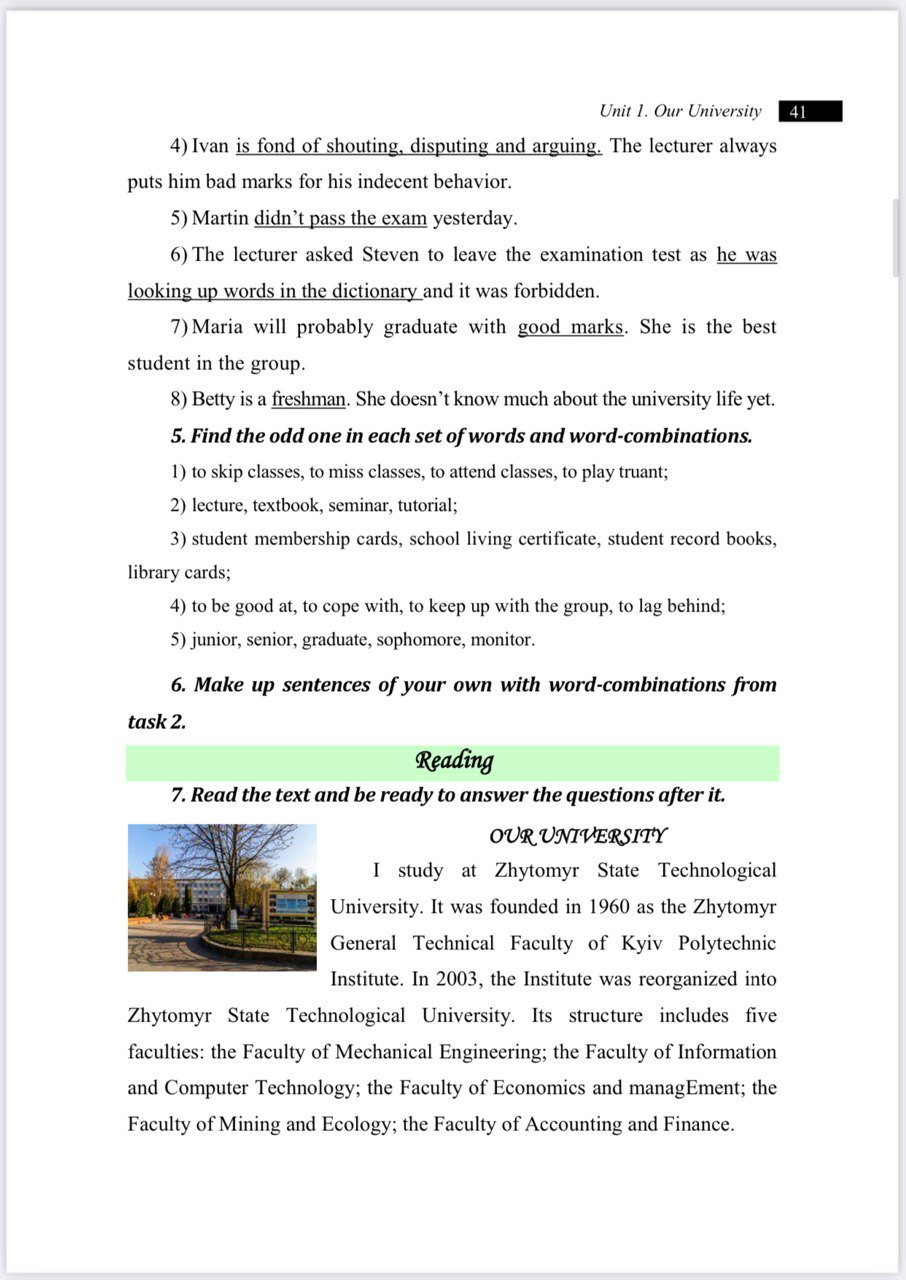 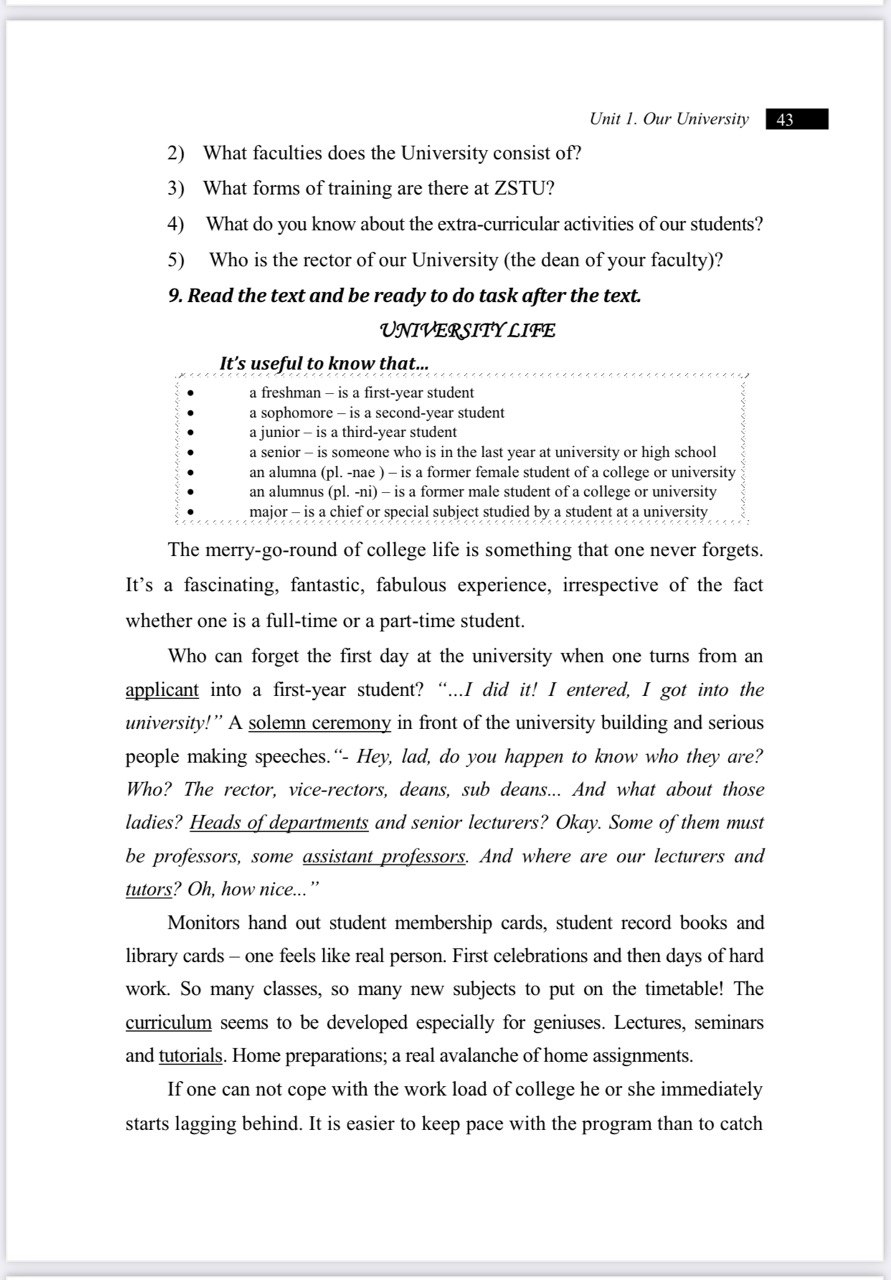 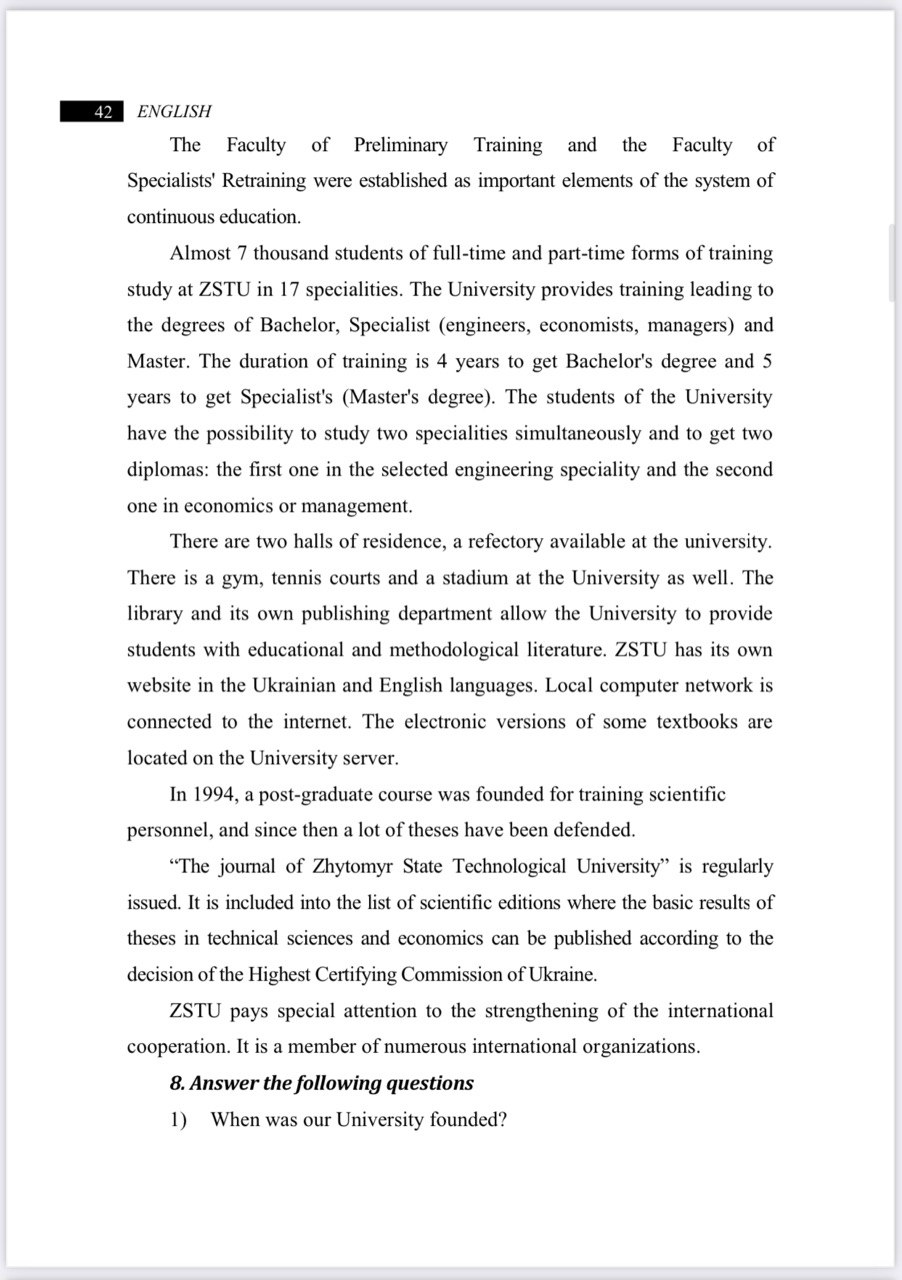 